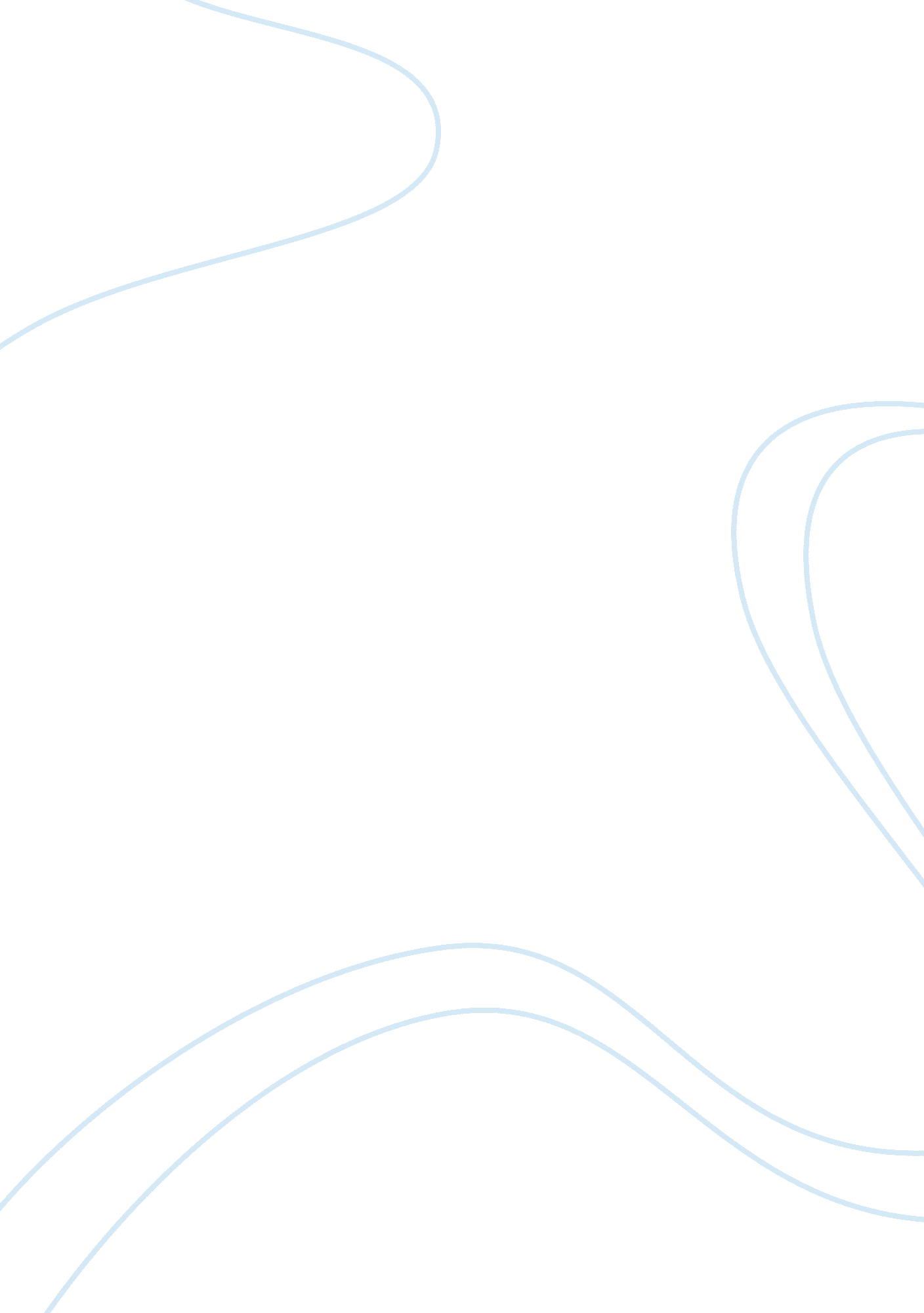 Community services assignment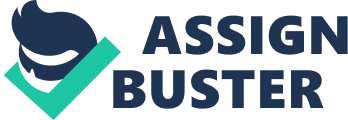 What is Community Service Community service is performed by someone or a group of people for the benefit of the public or its institution. Community Service is when someone performs an action which benefits his or her community. History – Community Service Society was formed in Albany, New York during 1939 by the merger of two venerable social service agencies The New York Association of the Condition of the Poor (founded in 1843) and The Charity Organization Society (founded in 1882) What is the purpose of Community Services To learn things irking for a non-profit or other agency that you would never learn otherwise (about certain issues/subjects, about specific tasks, about ways of working, etc. ) To engage in activities that will look great on your resume and college applications. To meet people you wouldn’t otherwise, which will help you in a variety of situations you may not have encountered yet or undertaken successfully (in dealing with diversity, in understanding how various systems work, in knowing people who might be able to help you get a Job later, etc. ) To have a greater understanding of your community, which will help you make more informed decisions when you vote. What are the two types of Community Services Voluntary Services – It includes helping, assisting, or serving another person or persons without pay. Involuntary Services – Commitment done by an individual against someone will Compulsory Types of Voluntary Services Corporate Social Responsibility – It is where companies provide monetary donations to non-profit organizations in recognition of their employees volunteerism. Religious Services – Also known as Christian Services. Services that falls under this category, olds many strong beliefs about community service. They view serving ones church and community as a way of showing Gods unconditional love. Personal Benefits Services – People under this category are usually participating to reflect on the difference they are making in society. Some participants are in-gain insightful experience in a variety of areas. Types of Involuntary Services High School Graduation and Community Work – It is where all graduating students are required to do community service hours to graduate from high school. Colleges – Though technically to a requirement, some colleges require their student to do community service for some specific number of hours to graduate. Best example is the On-the-Job Training Program and the National Service Training Program Alternative Sentencing – In this form of community service, people convicted of crimes are required to perform community services or to work for agencies in the sentencing Jurisdiction either entirely or partially in lieu of other Judicial remedies and sanctions, such as incarceration or fines. What are disadvantages and advantages of Community Services Disadvantages Time Commitment – Once you begin to volunteer and organizers of that program see that you’re a valuable asset, you may be asked to do more. This can leave less time for school, family, work and other obligations. Emotional Involvement – Volunteering to clean up a park, help in a library or build a house for habitat for humanity can be great ways to stay busy and contribute in a positive way to your community, without much risk of emotional attachment to those you are helping. But if you volunteer to work with children, abandoned or injured Community Services By flirtatiousness’s involving yourself emotionally. Frustration – There are several common turnoffs to volunteering such as poor organization, lack of training and assignments that don’t fit the volunteers interests or skills. But another key problem is that volunteers can become so committed and involved in their particular cause, they can easily become frustrated that others don’t share their passion. The report states, Many volunteers care a lot about the work they do and it bothers them that society doesn’t place enough value on it Advantages Its Rewarding – By definition, volunteer work is unpaid, so the rewards you reap will be more emotional and perhaps spiritual rather than financial. Health Improvement – A number of research studies have shown that volunteering, particularly by older adults, provides health benefits. For example, one study published in the February 2009 Journal of Gerontology notes that older women who volunteered in elementary school classrooms were not Just more active than their counterparts who did not volunteer, but that activity boosted their metabolism o where they were burning twice as many calories. Community Service Hours – Volunteer work is a particularly important and necessary commitment of time. Some high schools even offer class credit for community service hours. Of course, community service can also be an option for some people who run afoul of the law as a means of avoiding Jail time and/or heavy fines. Personal Growth – Volunteer work revealed interests and skills that had never been realized by the volunteers and later discover they are good at doing unexpected things. Others grow self-esteem and inference as they found life developed more intensity and color as they were exposed to new challenges. 